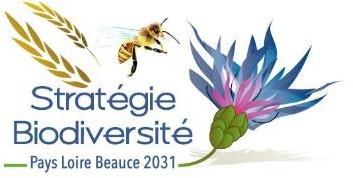 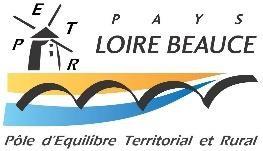 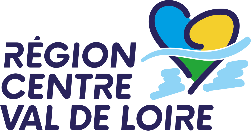 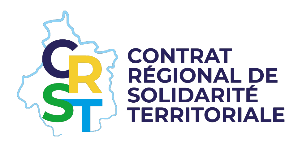 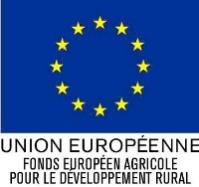 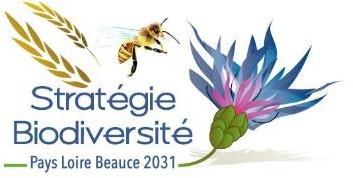 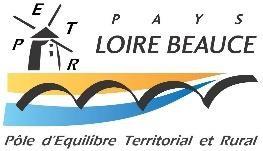 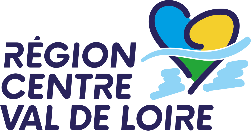 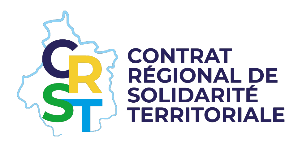 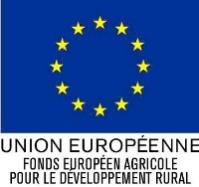 Plant’action 2024Dossier de candidature À retourner avant le jeudi 30 mai 2024 - 12h00Informations Bénéficiaire :Nom de l’organisme* : ………………………………………………………………..……………………………………*si groupement agricole, entreprise, commune, associationNom :  …………………………………  Prénom :  …………………………………….…………Adresse :  ………………………………………………………………………………………………...……Code postal :  ………………………… Ville :  ……………………………………………………  Téléphone :  …………………………Email : ……………………………………………………………………………………………………Agissant en qualité de :  Agriculteur					 Représentant d’une collectivité territoriale Représentant d’une association		 Représentant d’une entreprise ParticulierDescription du projet et motivation du candidat :Situation du projet de plantation (localisation et cartographie) :Photographiez au sol l’emplacement de la plantation (au moins deux photos).Localisez le projet sur un plan de situation (via un imprim-écran sur « Géoportail » ou « googlemaps ») Faire apparaitre l’emplacement des futures plantationsLocalisez les parcelles cadastrales concernées par le projetReportez les numéros de tronçons et des surfaces concernés dans le tableau ci-dessous : *Haie, alignement d’arbres isolés, bosquet, système agroforestier, verger.Liste des pièces à fournir. *Pour les associations qui souhaite porter pour un tier qu’elles accompagnent, une déclaration sur l’honneur signée par « l’accompagné ». Engagement : Le candidat s’engage à :  Prendre connaissance de l’Appel à Manifestation d’Intérêt stipulant les modalités Certifier l’exactitude des informations contenues dans le présent dossier de candidature Préparer les sols et réaliser la plantation selon les recommandations et prescriptions inscrites dans le guide de plantation.   Entretenir les plantations, les conserver et les regarnir si un taux de perte de plus de 50 % du projet de plantation est constaté à compter de la date de plantation dans le respect du guide de plantation. Suivre au moins une demi-journée de formation à la plantation et ou à la taille des haies.Fait à 	……………………………					Signature :Le ……………………………	Les dossiers sont à envoyer par mail ou courrier avant le jeudi 30 mai 2024 – 12h00Pour tout complément d’information, merci de bien vouloir contacter le PETR Pays Loire Beauce au coordonnées suivantes : Téléphone : 02 38 46 01 70Adresse : 2, Rue du Général Maurice Lucas 45130 Saint-AyHoraires : Du lundi au jeudi de 8h30 à 17h30, du vendredi de 8h30 à 16h30 Mail : leader@paysloirebeauce.fr   avec direction@paysloirebeauce.fr en copieTronçon n°Commune et lieu-ditN° de parcelleType de projet*Espèces envisagéesLongueur (m)Surface (ha)Total Total Total Total Total Pièces justificativesReçuesUne photocopie de la pièce d’identité du porteur de projetUne photocopie de la preuve d’appartenance de la parcelle ou bien de la responsabilité de la gestion du terrain*Attestation de non-constructibilité des parcelles (extrait du document d’urbanisme en vigueur disponible en mairie) ou une attestation des services municipaux en cas d’absence de documents d’urbanisme sur la commune concernée